Madame, Monsieur,Afin de nous permettre d’organiser dans les meilleures conditions possibles l’accueil de votre enfant, au regard des directives gouvernementales et de leur évolution, nous vous remercions de remplir le questionnaire ci-dessous et de le retourner à l’école de votre enfant à l’adresse mail ce.0080692j@ac-reims.fr (ou le déposer dans la boîte aux lettres) pour le mercredi 27 mai dernier délai.(Un questionnaire par enfant pour les fratries)Nom :………………………………..					Adresse : ……………………………….Prénom : …………………………..					Adresse mail :…………………………Ecole : …………………………..                                    			Classe : …………………………………..Votre enfant reprendra-t-il l’école à la date prévue pour son accueil à partir du 2 juin en présentiel ?Oui  			Non Temps périscolaire Aurez-vous besoin que votre enfant soit pris en charge :A l’accueil du matin :		Oui  	à partir de quelle heure :		Non  A l’accueil du soir : 		Oui  	jusqu’à quelle heure :     		Non Si possible, précisez les jours :Souhaitez-vous inscrire votre enfant à la restauration scolaire ?  Oui  			Non               Précisez les jours :            ► Les points suivants sont appelés à votre attention :Les élèves seront accueillis dans des groupes limités à 7 élèves pour le primaire et la maternelle, pour respecter la distanciation. Si davantage d’élèves devaient être accueillis, la scolarisation se ferait par groupes un jour sur deux.L’ensemble des locaux et des matériels mis à disposition des enfants fera l’objet d’un nettoyage journalier et pour les sanitaires et d’autres équipements (ex : poignées…) d’un nettoyage tout au long de la journée. Pour les maternelles, les jeux à manipuler par plusieurs enfants ne seront pas possibles.Les personnels seront équipés de masques et des solutions hydroalcooliques seront disponibles dans les salles de classes.-----------------------------------------------------------------------------------------------------------------------------------------------------------Je m’engage à respecter les demandes formalisées dans ce formulaire Nom : Prénom : Signature : 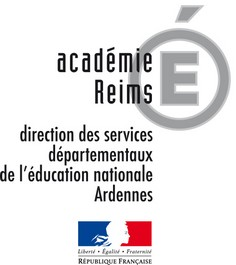 DANS LA PERSPECTIVE D’UN RETOUR A L’ECOLE A PARTIR DU 2 JUIN 2020Période 2 du déconfinement 